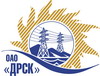 Открытое Акционерное Общество«Дальневосточная распределительная сетевая  компания»ПРОТОКОЛ № 324/УР-РЗакупочной комиссии по рассмотрению предложений открытого электронного запроса предложений на право заключения договора на выполнение работ Ремонт АБК Командорская, 13 А   филиала ПЭС  закупка № 717 раздел 1.1.  ГКПЗ 2015ПРИСУТСТВОВАЛИ: 10 членов постоянно действующей Закупочной комиссии ОАО «ДРСК»  2-го уровня.ВОПРОСЫ, ВЫНОСИМЫЕ НА РАССМОТРЕНИЕ ЗАКУПОЧНОЙ КОМИССИИ: О  рассмотрении результатов оценки заявок Участников.Об отклонении предложения участника закупки ООО "ТЕХЦЕНТР".Об отклонении предложения участника закупки ООО "Владэнергомонтаж"О признании запроса несостоявшимся.РЕШИЛИ:По вопросу № 1:Признать объем полученной информации достаточным для принятия решения.Утвердить цены, полученные на процедуре вскрытия конвертов с предложениями участников открытого запроса предложений.По вопросу № 2Отклонить предложение участника ООО "ТЕХЦЕНТР" (690105, Россия, Приморский край, г. Владивосток, ул. Русская, д. 57 Ж, кв. 18) на основании подпункта б) пункта 2.8.2.5 Закупочной документации как несоответствующее пункту 7.2. Технического задания. По вопросу № 3Отклонить предложение участника ООО "Владэнергомонтаж" (690066, Россия, Приморский край, г. Владивосток, ул. Шилкинская, д.16а) на основании подпункта б) пункта 2.8.2.5 Закупочной документации как несоответствующее пунктам 7.1 и 7.2 Технического задания.По вопросу № 44.1 Признать запрос предложений не состоявшимся.4.2. Провести процедуру открытого запроса предложений на право заключения договора Ремонт АБК Командорская, 13 А  филиала ПЭС повторно.Ответственный секретарь Закупочной комиссии  2 уровня ОАО «ДРСК»                                        ____________________              Т.В.ЧелышеваТехнический секретарь Закупочной комиссии  2 уровня ОАО «ДРСК»                                         ____________________             О.В.Чувашоваг. Благовещенск«03» марта 2015№Наименование участника и его адресПредмет и общая цена заявки на участие в запросе предложений1ООО "ТЕХЦЕНТР" (690105, Россия, Приморский край, г. Владивосток, ул. Русская, д. 57 Ж, кв. 18)Предложение: подано 17.03.2015 в 02:02
Цена: 2 980 000,00 руб. (цена без НДС)2ООО "Владэнергомонтаж" (690066, Россия, Приморский край, г. Владивосток, ул. Шилкинская, д.16а)Предложение: подано 16.03.2015 в 08:10
Цена: 2 995 000,00 руб. (цена без НДС)